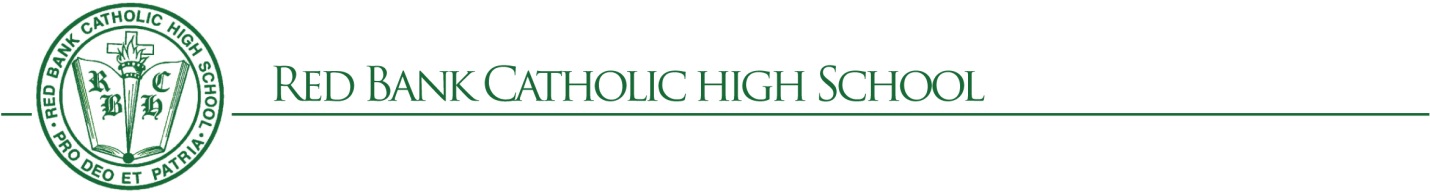 Office of the Nurse112 Broad StreetRed Bank, NJ 07701 732-747-1774			Medication PolicyMedication, in general, should be given in the home, but in the event  of specific problems, it can be given in school. According to New Jersey State Guidelines for the administration of medication ion school, the following requirements must be met:A doctor’s written prescription with:       a. The child’s name       b. The dosage and frequency of administration, including the duration the    
           medication should be given, or if it is to be given as needed.        c. Reason for medication2.  Medication must be in its original container.  Over the counter medication must be in a new bottle with an unbroken seal.3. Parent’s note of permission.It is the responsibility to provide the nurse with any needed medication.  All medication will be locked in the medication cabinet, and at the end of the school year, arrangements will be made for all remaining medication to be picked up.However, the school reserves the right to reject extraordinary and unusual requests for the administration of medication.Revised 3/14